. Севастополь, ул. Новикова, 14  т. +7 (8692) 630085, т/ф. +7 (8692) 631696  e-mail:balakcovetsv@mail.ru____________________________________________________________________________________________________________________________ПОСТАНОВЛЕНИЕСовета Балаклавского муниципального округа города Севастополя II созыва «20» «09» 2019 г.                                       № 7/С                                       г. СевастопольО созыве двадцать восьмой сессии Совета Балаклавского муниципального округа города Севастополя II созываРуководствуясь Конституцией РФ, Федеральным законом от 06.10.2003              № 131-ФЗ «Об общих принципах организации местного самоуправления в Российской Федерации», Законом города Севастополя от 30.12.2014 № 102-ЗС «Об организации местного самоуправления в городе Севастополе», на основании Устава внутригородского муниципального образования города Севастополя Балаклавского муниципального округа и Регламента Совета Балаклавского муниципального округа: Созвать двадцать восьмую сессию Совета Балаклавского муниципального округа города Севастополя II созыва на 27.09.2019 г. в 10.00.Местом проведения заседания двадцать восьмой сессии Совета Балаклавского муниципального округа города Севастополя II созыва определить кабинет № 2 (кабинет Главы ВМО Балаклавский МО), расположенный в административном здании по адресу: 299042, г. Севастополь, ул. Новикова, 14.Вынести на рассмотрение двадцать восьмой сессии Совета Балаклавского муниципального округа города Севастополя II созыва следующие вопросы:3.1. О внесении изменений в решение Совета Балаклавского муниципального округа от 05 июня 2015г. №5с-1-22 «Об утверждении Положения о бюджетном процессе во внутригородском муниципальном образовании города Севастополя Балаклавский муниципальный округ».3.2. О внесении изменений в решение Совета Балаклавского муниципального округа от 26.12.2018 №22с-2-142 «О бюджете внутригородского муниципального образования города Севастополя Балаклавский муниципальный округ на 2019 год и плановый период 2020 и 2021 годов».3.3. О внесении изменений в решение Совета Балаклавского муниципального округа от 14.07.2015г. № 7с-1-34 «Об утверждении Положения о порядке прохождения муниципальной службы в органах местного самоуправления во внутригородском муниципальном образовании Балаклавский муниципальный округ и Положения о муниципальных должностях и лицах, замещающих муниципальные должности в органах местного самоуправления внутригородского муниципального образования Балаклавский муниципальный округ».Поручить исполнительному аппарату местной администрации ВМО Балаклавского МО осуществить организационные мероприятия по подготовке и проведению двадцать восьмой сессии Совета Балаклавского муниципального округа города Севастополя II созыва.Обнародовать настоящее постановление на официальном сайте и информационном стенде внутригородского муниципального образования города Севастополя Балаклавский муниципальный округ.Настоящее постановление вступает в силу со дня его обнародования.Контроль за исполнением настоящего постановления оставляю за собой.Глава ВМО Балаклавский МО, исполняющий полномочия председателя Совета								Е.А. Бабошкин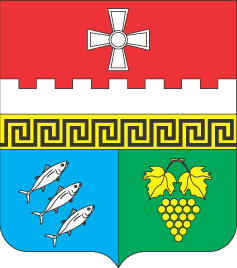 Внутригородское муниципальное образование Балаклавский муниципальный округ (ВМО Балаклавский МО) 